	News: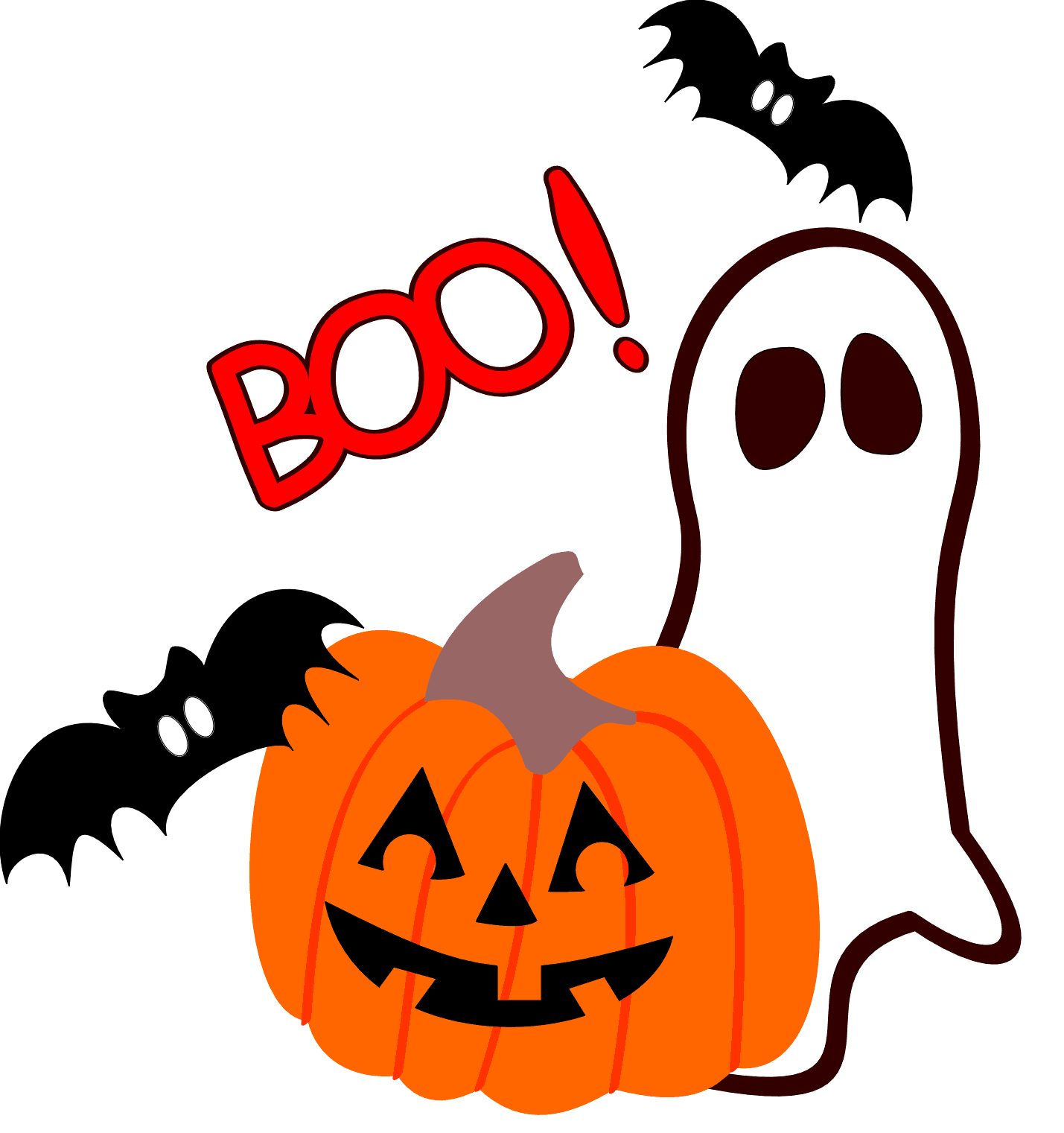 The KDASC website has a new name! Check it out at: www.kdasc.org.The charity for the 2015 KDASC Halloween Dance will be the Salvation Army. Please bring men’s, women’s, and children’s clothing to donate!IASC events and deadlines are fast approaching. Check out the calendar below for dates!SundayMondayTuesdayWednesdayThursdayFridaySaturday                    1 2                    1                    2                                        3KDASC Fall Picnic                    4                    5                    6                     7                   8                   9                  10                  11                  12Columbus Day                  13                   14                  15                  16                  17IASC Fall Workshop, Taylorville HS                  18                  19                  20                   21                  22                  23IASC Adv. Workshop, Carlinville(Dynamics of Trust)                  24IASC Adv. Workshop, Carlinville(Dynamics of Trust)                  25IASC Adv. Workshop, Carlinville(Dynamics of Trust)                  26                  27                   2829KDASC Halloween Dance 30Honor Delegate Applications Due 31                  Halloween